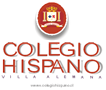 PLAN LECTOR OCTAVO BÁSICO 2024Título AutorEditorialPDFUnidad relacionadaMesLibro a elecciónNo aplicaNo aplicaUnidad: NarrativaAbrilNovela gráfica El cantar del Mío CidAnónimoLatinbooksEpopeyaMayoLas chicas de alambreJordi Sierra Editorial Santillanahttp://www.secst.cl/colegio-online/docs/26032020_903am_5e7cc454a1c4d.pdf Relatos de misterioJunioTres espejos: Luna y EspadaSebastián VargasEditorial SM(Texto facilitado en PDF por el o la docente)  Unidad: Experiencias de amorAgostoSelección de Ciencia ficciónSelección de autoresDossier facilitado por el o la docenteUnidad: Mundos descabelladosOctubreLos juegos del hambreSuzanne CollinsEditorial Molino https://drive.google.com/drive/u/0/folders/0ByQ6GE7zrgXvM0szVkxtZmtRdWM?resourcekey=0-BpLv-eumgmgh1FOiJpEq4Q Unidad: Medios de comunicaciónNoviembre